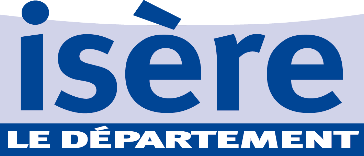 Appel à projets Tiers-lieux en IsèreDossier de candidatureL’appel à projets est ouvert en continu jusqu’au 31 décembre 2024.Ce dossier de candidature a pour objectif d’apprécier si votre projet correspond aux attendus fondamentaux de l’appel à projet, et le stade de son élaboration. Vous avez toute latitude de développer les différentes rubriques, et de joindre tout document utile à la bonne compréhension de vos objectifs et des moyens sollicités. Les services du Département sont à votre disposition pour vous accompagner dans l’établissement de cette candidature.Dans un second temps, il vous sera demandé des éléments plus détaillés dans le dossier de demande de subvention, afin de pouvoir présenter aux arbitrages, la concordance du projet par rapport aux attendus du Département, la solidité et la cohérence des moyens mis en œuvre, les perspectives de pérennité du tiers lieu et la pertinence par rapport aux besoins du territoire.Si les investissements sont répartis entre deux personnes morales, le dossier de candidature doit être partagé à partir du point V, et signé par les deux parties. Dans ce cas, préciser :Renseignements et conseils pour les candidatures : tierslieux@isere.frPrésentation générale de l’opération, origine, motivationsObjectifs recherchés, en réponse aux besoins du territoireNature des activités et publics ciblés : coworking, lien social, services de proximité, etc.Préciser : existantes, à créer, à conforterLe projet doit être situé en zone rurale ou périurbaine, au sens où il rayonne sur un territoire rural. Il ne doit pas faire concurrence à des offres de même nature en termes de public cible sur le même territoire.Si votre projet n’est pas situé sur une commune rurale, il importe donc de préciser en quoi il contribue à la vitalité du territoire rural avoisinant, en allant au-delà du simple fait de proposer une espace de travail partagé à moins d’un quart d’heure de trajet. Quels sont les besoins du territoire rural proche auxquels le projet apporte une réponse ? Quels sont les publics visés ? Comment ces besoins ont-ils été identifiés, avec quels acteurs locaux ? Comment ces acteurs seront-ils associés ? Quelles sont les collaborations ou mutualisations envisagées ?Présentation du porteur de projet, profil et/ou expérience des membres de l'équipe projetQuels sont les partenaires publics et privés impliqués dans la construction du projet : collectif d’utilisateurs, acteurs du territoire, collectivités, associations, etc. …Localisation Rappel : Le Tiers-lieu devra à minima proposer un espace de coworking de 10 places, ouvert à tous types de professionnels Répartition en sous-espaces (si déjà programmé)Fournir plans et photos illustrant ce programme, et permettant d’apprécier l’agencement, les mobiliers, le design (Ont-ils fait l’objet d’une étude particulière ?)Propriétaire du bâtimentLien avec le Tiers-lieu (location, mise à disposition, durée, convention…)Répartition des travaux entre le propriétaire et le Tiers-lieuPréciser : qui est en charge du gros œuvre, des aménagements …Décrivez l’ensemble des activités qui prendront place au sein du Tiers-lieuExistantesPrévuesQuels sont les publics de l’espace coworking, les publics escomptés, et si possible leur quantification ?Accessibilité de l’offre : organisation de l’accueil, l’amplitude d’ouverture, réservation en ligne, gestion du lieu, contributions demandées aux utilisateurs, politique tarifaire …Quelle sera l’offre du Tiers-lieu sur la médiation numérique ?(Publics ciblés, ouverture, matériels et équipements, bouquet de services, exemples : ateliers, sensibilisation au numérique, accompagnements individuels ou collectifs des pratiques et des usages, formations, ateliers de fabrication numérique, FabLab...)Le Tiers-lieu sera-t-il porteur de nouveaux services de proximité ?Quels sont ces services ?Quelle est l’implication de la collectivité locale (préciser laquelle ou lesquelles) dans la définition de ceux-ci, et son niveau d’engagement ?Le modèle de votre tiers lieu nécessite-t-il de recruter des animateurs ou coordonnateurs ?Si non, comment seront assurés l’accueil et l’animation ?En cas de projet mixte, comprenant plusieurs tranches réalisées par différents maitres d’ouvrage (exemple : commune et association), précisez : Détailler globalement les investissements.Les dépenses sont prises en compte HT ou TVA incluse suivant que le porteur de projet sur cette opération récupère ou non la TVALes maîtres d’ouvrage souhaitant démarrer les travaux avant la décision du Département sur l’attribution d’une subvention d’investissement devront solliciter une autorisation de démarrage anticipé.Le montant de subvention escompté du Département dans le cadre de cet appel à projet n’est pas à comptabiliser dans ces tableaux, mais sera calculé ultérieurement sur le reste à charge des maitres d’ouvrage (ligne « autofinancement »)Commentaires, précisionsA quel montant estimez-vous la part des investissements dédiés :Les postes de dépenses, estimations, et modes de calcul seront à détailler dans le dossier de subventionQuelle est la situation du bâtiment vis-à-vis de son efficacité énergétique (travaux et mesures réalisés ou prévus) ? Quels sont les moyens de fonctionnement que vous projetez sur 4 ans ?CommentairesQuelles sont les activités actuelles qu’un soutien du Département permettrait de conforter ?Quelles sont les activités qu’un soutien du Département permettrait de mettre en place ?PORTEUR DE PROJETMAITRE D’OUVRAGE PARTENAIRETelles que :Plans et surfaces affectées aux différentes activités  Photos du bâtiment et du localGrille tarifaireProgrammation des ateliers (au démarrage de l’opération)Devis des projets en investissement Engagements de soutien…Les dossiers de demande de subvention doivent être transmis par mail à l’attention de Monsieur le Président du Département de l’Isère,A l’adresse suivante : tierslieux@isere.fr Nom du Tiers-lieu :Commune d’implantation :Raison sociale ducandidat porteur de projet :Maitre d’ouvrage partenaire (commune, …) :I – PRÉSENTATION GÉNÉRALE DU PROJETTiers-lieu :Existant A créerDate d’ouverture :Demande de soutien pour :InvestissementFonctionnementLe projet en quelques lignes <Code I-1>Description des activités du Tiers-lieu, principales et secondaires <Code I-3>Localisation du projetLe porteur de projet et ses partenaires <Code I-4>II – IMPLANTATION DU PROJETLe bâtiment <Code II-1>Superficie du Tiers-lieu :L’espace de travail partagé (coworking) <Code II-2>NombreTypeNombre de placesSuperficiesExistant, à améliorer ou à réaliserCoworkingBureaux individuelsBureaux partagésBulles d’isolementSalles de réunions, équipements de visioconférenceEspace de convivialitéAutres servicesAutreLa maitrise foncière <Code II-3>III – L’ANIMATION DU TIERS-LIEU ET L’OFFRE DE SERVICESLa vie du lieu <Code III-1>L’espace de coworking <Code III-2>L’accompagnement de la transition numérique <Code III-3>Dans le cadre de votre projet, cette fonction est :CentraleSecondaireLes nouveaux services de proximité <Code III-4>Oui, dès à présentEn projetMode de fonctionnement <Code III-5>Oui, cela est nécessaireNon, ce n’est pas le modèleIV – FINANCEMENT DES INVESTISSEMENTSLe maitre d’ouvrage A :Le maitre d’ouvrage B :Montant global du projet <Code IV-1>INVESTISSEMENTS A VENIRINVESTISSEMENTS A VENIRINVESTISSEMENTS A VENIRFINANCEMENTSFINANCEMENTSFINANCEMENTSMAITRE D'OUVRAGE ASOURCEPréciserMontant Préciser HT ou TTCMontantEuropeRequalification du bâtiEtatAménagement intérieur, design, réseauRégionAchat de matériels EPCIÉquipements informatiques et numériquesCommuneAchat de mobilierAutreMise en conformité du local Sous total financements publicsSous total financements publicsAutre (préciser)Financements privésAutofinancementSOUS TOTAL MAITRE D'OUVRAGE ASOUS TOTALFINANCEMENTSFINANCEMENTSFINANCEMENTSMAITRE D'OUVRAGE BSOURCEPréciserMontant Préciser HT ou TTCMontantEuropeRequalification du bâtiEtatAménagement intérieur, design, réseauRégionAchat de matériels EPCIÉquipements informatiques et numériquesCommuneAchat de mobilierAutreMise en conformité du local Sous total financements publicsSous total financements publicsAutre (préciser)Financements privésAutofinancementSOUS TOTAL MAITRE D'OUVRAGE BSOUS TOTALBases de financement du Département dans le cadre du dispositif « Tiers-lieux » <Code IV-2>- à l’Espace de travail partagé :- à la transition numérique et l’innovation :- à la transition numérique et l’innovation :V – FONCTIONNEMENT ET PERSPECTIVES DE VIABILITÉPrévisionnels <Code V-1>Date de début d’exercice (mois / année) :RECETTESRECETTESRECETTESRECETTESAnnée 1Année 2Année 3Année 4Chiffre d'affaireLocationsEspace coworkingPrestationsVentesAutres …Subventions publiquesAutres recettesFondationsTOTALDEPENSESDEPENSESDEPENSESDEPENSESAnnée 1Année 2Année 3Année 4AchatsServices extérieursDont location………….Autres services extérieursDéplacements……………..Charges de personnelRémunérationsCharges socialesAutres charges de personnelAutres charges de gestion couranteCharges financièresTOTALAnnée 1Année 2Année 3Année 4RESULTAT (Recettes – Dépenses)Plus-value d’un soutien du Département en fonctionnement <Code V-3>VI – ÉLÉMENTS ADMINISTRATIFSCoordonnées <Code VI-1>Nom et type de structure (entreprise, collectivité, association, etc.)Description synthétique des activités du porteur de projetVoie, rueCode postalVille/CommuneAdresse mailURL site internet(Le cas échéant)Téléphone fixeNom et titre du responsable de la structureResponsable du projet : Nom, fonction et coordonnées (courriel, ligne directe, tel mobile)Nom et type de structure (entreprise, collectivité, association, etc.)Description synthétique des activités du porteur de projetVoie, rueCode postalVille/CommuneAdresse mailURL site internet(Le cas échéant)Téléphone fixeNom et titre du responsable de la structureResponsable du projet : Nom, fonction et coordonnées (courriel, ligne directe, tel mobile)Personnes morales de droit public, joindre : - fiche SIRENE- délibération ou l’arrêté créant la structure (sauf pour les communes)- RIB (au nom de la structure) et le justificatif de tiers viré (trésorerie) Personnes morales de droit public, joindre : - fiche SIRENE- délibération ou l’arrêté créant la structure (sauf pour les communes)- RIB (au nom de la structure) et le justificatif de tiers viré (trésorerie) Personnes morales de droit privé, joindre : Personnes morales de droit privé, joindre : Pour les associations :-SIRENE-RIB-Copie du JOPour les fondations :-copie décret en Conseil d’Etat-RIBPour les sociétés :-extrait KBIS ou SIRENE-RIBJoindre toutes les pièces que vous jugez nécessaires pour compléter ce dossier